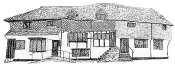 Midhurst Town Council17th July 2023To Planning and Infrastructure Committee MembersYou Are Hereby Summoned to a Meeting of thePLANNING AND INFRASTRUCTURE COMMITTEE to be held at 7.00pm on Monday 24th July 2023 in Midhurst Town Council Offices, Old Library, Knockhundred Row, Midhurst Sharon HurrTown ClerkAGENDAChairmans Announcements Apologies for Absence: To accept apologies received.Declarations of Interest: To receive from Member's declarations of Pecuniary and non-Pecuniary                interests in relation to any items included on the agenda for this meeting in accordance with The                  Localism Act 2011 and the Relevant Authorities (Disclosable Pecuniary Interests) Regulations 2012.Minutes of Meeting: 10th July 2023 Matters Arising from the Minutes: To consider matters arising from these minutes that are not on                the agenda.Public Participation Session:  Adjournment of the meeting for public questions. To allow members               of the public to address the Committee with respect to items not on the agenda but relating to               matters for which the Planning Committee have responsibility.Reconvene Meeting.Planning Applications – Midhurst: 7.1 SDNP/23/02229/HOUS 35 Pretoria Avenue, Midhurst, West Sussex, GU29 9PPSingle storey rear extension.	7.2 SDNP/23/02808/HRA 	North Bank, June Lane, Midhurst, West Sussex, GU29 9ELRegulation 77 of the Habitats and Species Regulations (HRA, Habitats Regulations Assessment) for approval to remedial work to the roof involving replacement of sprayed foam internal insulation, refixing of existing roof tiles and the insertion of 4 no. Velux windows.7.3 SDNP/23/02112/FUL Public Conveniences, North Street, Midhurst, West Sussex, GU29 9DJConverting a disused disable WC/store into new changing places facilities.Tree Applications – Midhurst: 8.1 SDNP/23/02693/TCA Branksome, Chichester Road, West Lavington, Midhurst, West Sussex, GU29 9PFNotification of intention to reduce height by 2m on 1 no. Boxed-Leaf  Elder tree (T1).8.2 SDNP/23/02739/TPO Fell 1 no. Sycamore tree (T3) subject to M1/00/00706/TPOMinster, June Lane, Midhurst, West Sussex, GU29 9EL8.3 SDNP/23/01697/TPO The Pines, Holmbush Way, Midhurst, West Sussex, GU29 9HUFell 1 no. Oak (T29) tree and 1 no. Pine tree (T36), subject to 96/00700/TPO9.           Decisions – To review decisions of previous applications: Verbal Report 10.         Actions - Committee to review outstanding actions.11.         Matters of Report - Decisions cannot be made under this item; it is for information only.12.         Date of Next Meeting – 7.00pm, 14th August 2023